Konferencja Naukowo-Techniczna: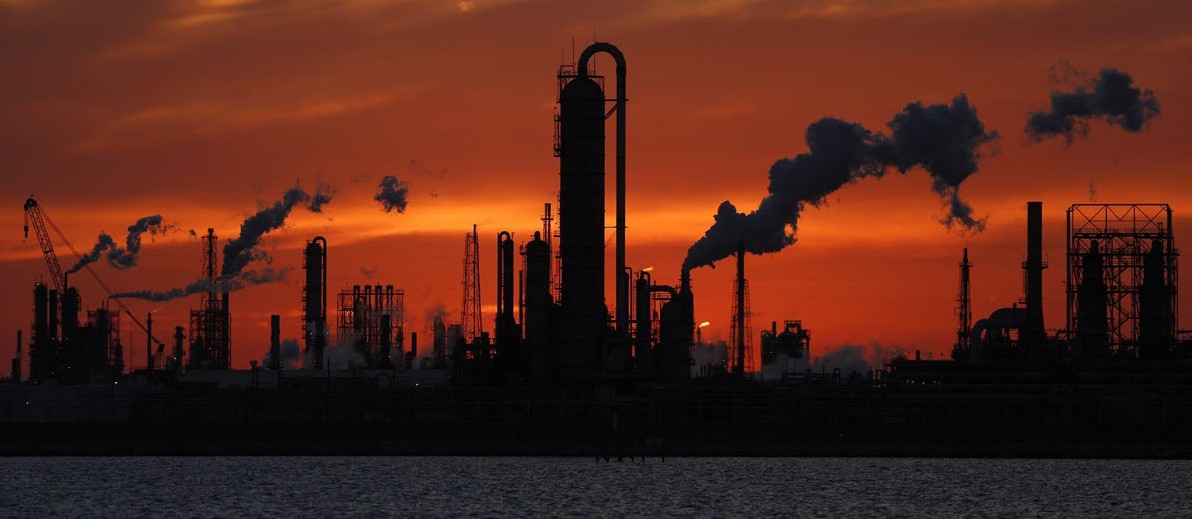 Techniki Przeciwwybuchowei Zarządzanie Bezpieczeństwem06 grudnia 2017r. w TarnowieFirma: ………………………………………………………………………………………………………………………………………..Imię i  nazwisko, adres e-mail (niezbędny do  potwierdzenia  uczestnictwa)1.  ………………………………………………………………………………………………………………………………………...............................2.  ………………………………………………………………………………………………………………………………………...............................3.  …………………………………………………………………………………………………………………………………………............................4.  …………………………………………………………………………………………………………………………………………............................5.  …………………………………………………………………………………………………………………………………………............................6.  …………………………………………………………………………………………………………………………………………............................TERMIN ZGŁASZANIA UCZESTNIKÓW – do 29 listopada 2017r.Uczestnictwo w Konferencji jest bezpłatne.Miejsce: Hotel Cristal Park, ul. Traugutta 5 |Tarnów SALA KONFERENCYJNA „DWÓR MODRZEWIOWY”Zgłoszenie proszę przesłać na adres: marketing@ase.com.plIlość miejsc jest ograniczona, decydować będzie kolejność zgłoszeń.